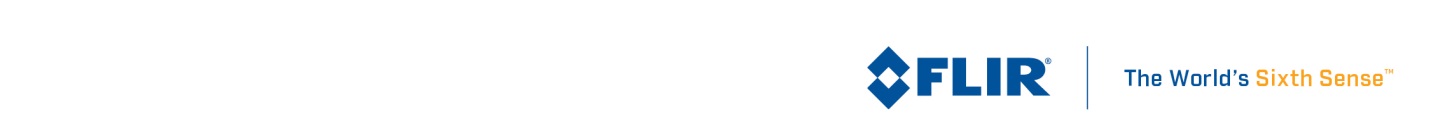 Dear Customer,Thank you for choosing to purchase a  Systems product.  We are confident you will be satisfied for years to come.As a requirement for our sale to you, we are obligated to collect certain specific information and/or documentation related to the transaction, the intended end user and the intended end use of the product(s).  This document is designed to assist you in providing this data to us.  It will also allow us to determine what, if any, type of export authorization or export license may be required.  We ask that you complete it thoroughly. For your information and assistance:Please return a signed copy of the completed document.Company Names:  Please provide the full name of the end user / consignee / purchasing party / and any additional third parties involved in the transaction.  Please define any acronyms used in these descriptions. Note: Please be sure to include freight forwarders, import brokers, resellers, integrators, service support providers, translation services, as applicable.  Addresses: Please provide complete addresses for all parties.  PO Box Numbers are not acceptable.  When a street or road name is not available please provide a description of the physical location; for example; provide a GPS location or physical description of how to locate the facility to a visitor.Additional information: When the FLIR product is being integrated or incorporated into other item; i.e. equipment, aircraft, vessel, vehicle etc., please provide a detailed description of the end product or the associated equipment.  A product brochure or data sheet is extremely helpful if available.Please contact your  representative if you have any questions.  Thank you.Global Trade Compliance Group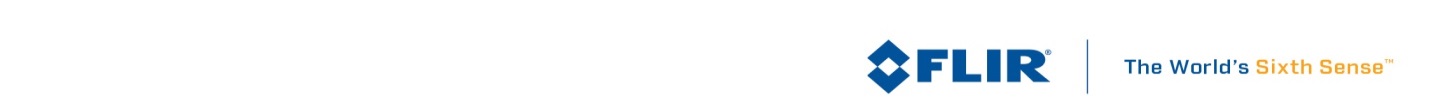 *FLIR internal use onlyFLIR TRANSACTION INFORMATION SHEET (FLIRTIS)PR CHINA TRANSACTIONS ONLYDefinitions of Terms from the Export Administration Regulations (EAR):Military End User:  Means the national armed services (army, navy, marine, air force, or coast guard), as well as the national guard and national police, government intelligence or reconnaissance organizations, or any person or entity whose actions or functions are intended to support military end uses.Military End Use: Means incorporation into: a military item described on the U.S. Munitions List (USML) (22 CFR part 121, International Traffic in Arms Regulations) or the Wassenaar Arrangement Munitions List (as set out on the Wassenaar Arrangement website at http://www.wassenaar.org); or any commodity that is designed for the “use,” “development,” “production,” or deployment of military items described on the USML and/or the Wassenaar Arrangement Munitions List.Use: Operation, installation (including on-site installation), maintenance (checking), repair, overhaul and refurbishing.Development:  Related to all stages prior to serial production, such as: design, design research, design analyses, design concepts, assembly and testing of prototypes, pilot production schemes, design data, process of transforming design data into a product, configuration design, integration design, layouts.Production:  Means all production stages, such as: product engineering, manufacture, integration, assembly (mounting), inspection, testing, quality assurance.*ELR Number:*CER Number:Section 1 – CONTRACT INFORMATIONSection 1 – CONTRACT INFORMATIONFLIR Department and Point of ContactName and Address of Purchasing PartyContact person within the purchasing company responsible for the export license procedureName:Email address:Telephone number:Purchase Order/Contract NumberDate of OrderProduct Description and QuantityRole in the Transaction (if more than just the purchasing entity)Website AddressCommission(s) to be Paid (amount and to whom being paid)Payment Terms            Payment in advance             Letter of credit (Please specify the name and address of the bank that    issues the Letter of Credit in section No. 4)            Net 30 days            Other  ____________Section 2 - END USER INFORMATION AND END USE OF THE PRODUCTSection 2 - END USER INFORMATION AND END USE OF THE PRODUCTEnd User NameFull AddressContact Person Name:Email address:Telephone number:Military End User? (Refer to definition on last page)           Yes                NoMilitary End Use? (Refer to definition on last page)           Yes             NoWebsite AddressNature of Business (what does the company manufacture, or what service is being provided?)   Provide as much information as possible.Detailed description of the intended end use of the product (how will the equipment be used?)  Provide comprehensive description of intended end-use.Integration/installation details- 1.) Provide specification and/or brochure of end-product; 2.) Provide details if product is being installed onto a platform such as a pole, rooftop, vessel, aircraft, or vehicleProvide serial number and previous authorization (license number) if this is a re-export/transfer request.Section 3 – CONSIGNEE (if different from the Purchasing Party)Provide the contact details of the company that will receive the productsSection 3 – CONSIGNEE (if different from the Purchasing Party)Provide the contact details of the company that will receive the productsCompany NameFull AddressContact PersonName:Email address:Telephone number:Website AddressNature of Business (what does the company manufacture, or what service is being provided?)   Provide as much information as possible.Detailed description of the intended end use of the product (how will the equipment be used?)  Provide comprehensive description of intended end-use.Integration/installation details- 1.) Provide specification and/or brochure of end-product; 2.) Provide details if product is being installed onto a platform such as a pole, rooftop, vessel, aircraft, or vehicleSection 4 – ADDITIONAL PARTIESSection 4 – ADDITIONAL PARTIESParty No. 1Company NameFull AddressContact Person Name:Email address:Telephone number:Website AddressNature of Business (what does the company manufacture, or what service is being provided?)   Provide as much information as possible.Detailed description of the intended end use of the product (how will the equipment be used?)  Provide comprehensive description of intended end-use.Integration/installation details- 1.) Provide specification and/or brochure of end-product; 2.) Provide details if product is being installed onto a platform such as a pole, rooftop, vessel, aircraft, or vehicleParty No. 2Company NameFull AddressContact PersonName:Email address:Telephone number:Website AddressNature of Business (what does the company manufacture, or what service is being provided?)   Provide as much information as possible.Detailed description of the intended end use of the product (how will the equipment be used?)  Provide comprehensive description of intended end-use.Integration/installation details- 1.) Provide specification and/or brochure of end-product; 2.) Provide details if product is being installed onto a platform such as a pole, rooftop, vessel, aircraft, or vehicleParty No. 3Company NameFull AddressContact PersonName:Email address:Telephone number:Website AddressNature of Business (what does the company manufacture, or what service is being provided?)   Provide as much information as possible.Detailed description of the intended end use of the product (how will the equipment be used?)  Provide comprehensive description of intended end-use.Integration/installation details- 1.) Provide specification and/or brochure of end-product; 2.) Provide details if product is being installed onto a platform such as a pole, rooftop, vessel, aircraft, or vehicleSection 5 – Signature of person completing this formSection 5 – Signature of person completing this formI certify that the information provided herein is true, complete and accurate to the best of my knowledge, and;These commodities may not be used in the design, development, production or use of nuclear, chemical or biological weapons or missiles and that they may not be sold, transferred or exported to Cuba, Iran, North Korea, Republic of Sudan, or Syria;These commodities will not be provided to military end users.These commodities will not be provided for military end use.I certify that the information provided herein is true, complete and accurate to the best of my knowledge, and;These commodities may not be used in the design, development, production or use of nuclear, chemical or biological weapons or missiles and that they may not be sold, transferred or exported to Cuba, Iran, North Korea, Republic of Sudan, or Syria;These commodities will not be provided to military end users.These commodities will not be provided for military end use.Name:Signature:Title:Company NameDate: